Own a piece of your own Limeport Stadium historyLimeport Stadium, Inc. is excited about our grandstand seating renovation project at historic Limeport Stadium.  Due to the deteriorating conditions of the original wooden seats from 1933 located in both end sections, and the entire bottom first row of our grandstands, we are replacing approximately 266 seats.LSI has contracted with Irwin Seating Company – one of the world’s leading manufacturers of indoor/outdoor audience seating solutions – to install replacement Myrtle Green plastic/poly 15” stadium chairs made with powder coated cast iron standards and self-rising retractable seats that closely match our original wooden seat appearance.  Because of this design the new seats will endure for many decades to come and provide our fans with a comfortable and aesthetically pleasing alternative in these grandstand sections. To help fund this project, we are pleased to offer a way to keep a piece of Limeport Stadium history for your very own.  To make room for the new seats being installed we had to remove all the old, original wooden fold-down seats installed in the sections mentioned above.  A select and limited number of these old seats are now available for individual purchase by our fans/supporters, by any baseball enthusiast, or lovers of historic artifacts.  A seat, or seats, can become your personal keepsake to preserver a piece of history from Limeport Stadium.  The seats make a unique and special gift for someone who grew up watching games there, or for former players, or in general anyone who appreciates our National Pastime, or loves the history and tradition of baseball in our area. The cost for a single seat is:  $100Seats can be picked up at Limeport Stadium on Saturdays between the hours of 9:30 AM and 12 Noon. There will be NO deliveries.  All sales are final.Orders can now be taken by using our PayPal button on our website or on our Facebook page, by stopping by Limeport Stadium on any given Saturday morning to order and pay in person, or by sending an email to: thomasfulton73@gmail.comThank you in advance for your continued support of historic Limeport Stadium (celebrating 90 years in 2023)!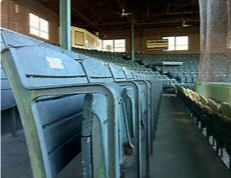 